T.C.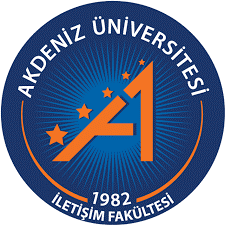 AKDENİZ ÜNİVERSİTESİ REKTÖRLÜĞÜİLETİŞİM FAKÜLTESİ DEKANLIĞIDERS TELAFİSİ BİLDİRİM FORMU.../…/2024İletişim Fakültesi Dekanlığı’na……/……/2024 tarihinde mevcut programda yürütemediğim dersi/dersleri aşağıda belirtilen program çerçevesinde telafi etmek istiyorum. Gereğini bilgilerinize arz ederim.  										         İmzaÖğretim ÜyesiDersin kodu ve AdıMevcut Ders ProgramıMevcut Ders ProgramıMevcut Ders ProgramıTelafi ProgramıTelafi ProgramıTelafi ProgramıDersin kodu ve AdıTarihSaatDerslikTarihSaatDerslik